Тематическое планирование с указанием количества часов, отводимых на изучение каждой темы 9 класс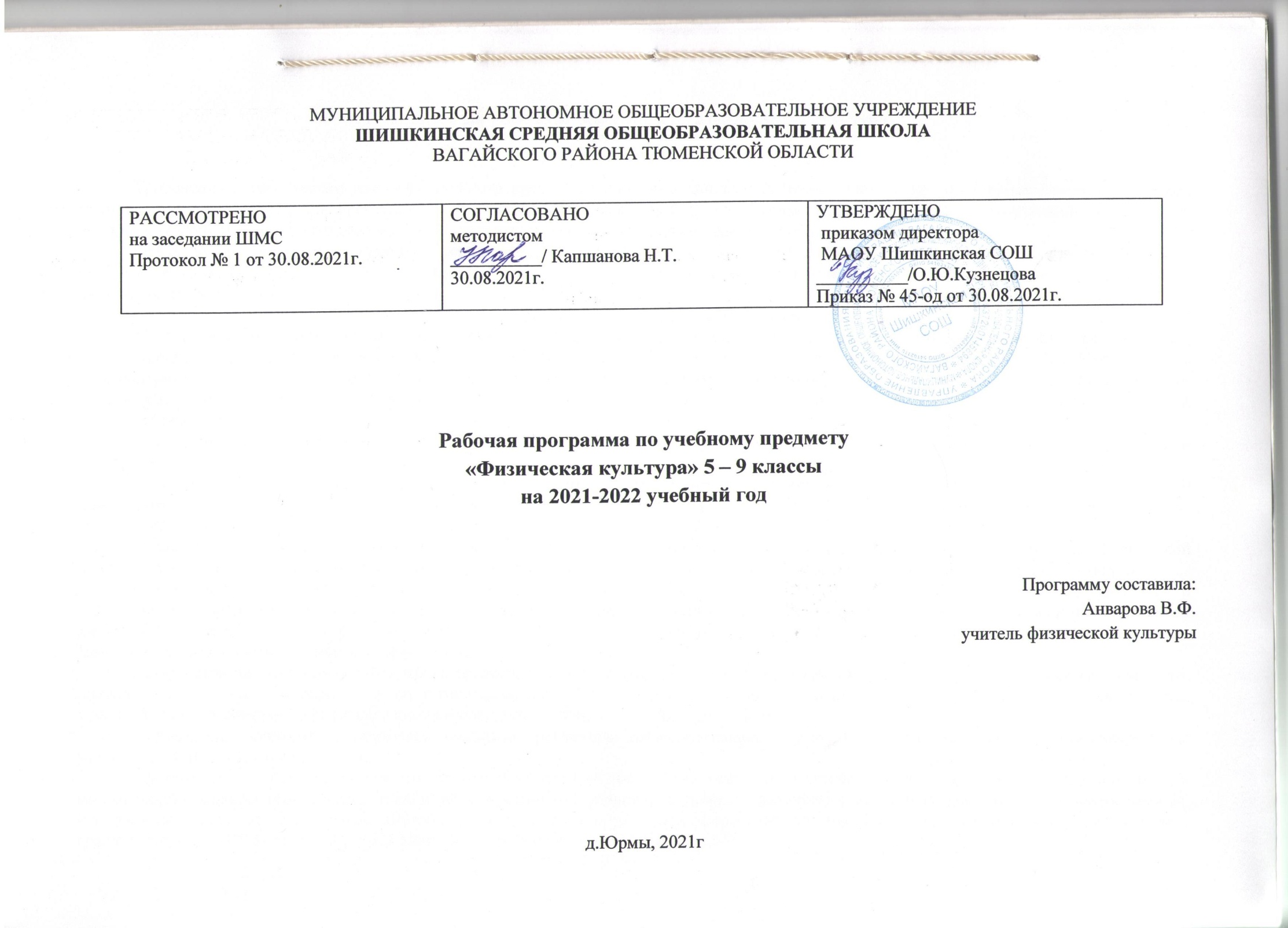 № ппКоличество часовТема урокаЛегкая атлетика / 16 часовЛегкая атлетика / 16 часовЛегкая атлетика / 16 часов11ТБ на уроках л/атлетики. Строевые упражнения. Медленный бег. О.Р.У. на месте и в движении. Бег с низкого старта. Теория по истории ГТО в СССР.21Строевые упражнения. Медленный бег. О.Р.У. на месте и в движении. Бег с низкого старта. Развитие скор.-сил. К-в (прыжки, многоскоки).31Строевые упражнения. Медленный бег. О.Р.У. на месте и в движении. Бег с ускорением . Развитие скор.-сил. К-в (прыжки, многоскоки). Теория Олимпийские чемпионы современных игр.41Строевые упражнения. Медленный бег. О.Р.У. на месте и в движении. Бег с ускорением . сдача норм ГТО51Строевые упражнения. Медленный бег. О.Р.У. на месте и в движении. Метание мяча. Развитие сил. К-в (подтяг-ние, пресс).61Строевые упражнения. Медленный бег. О.Р.У. на месте и в движении. Прыжки в длину с разбега сдача норм ГТО71Строевые упражнения. Медленный бег. О.Р.У. на месте и в движении. Метание мяча. Развитие скор.-сил. К-в (прыжки, многоскоки).81Строевые упражнения. Медленный бег. О.Р.У. на месте и в движении. Развитие выносливости. Развитие сил. К-в (подтяг-ние, пресс). Теория по Олимпийским чемпионам современности.91Строевые упражнения. Медленный бег. О.Р.У. на месте и в движении. Бег с ускорением . Развитие скор.-сил. К-в (прыжки, многоскоки).101Строевые упражнения. Медленный бег. О.Р.У. на месте и в движении. Метание мяча сдача норм ГТО111Строевые упражнения. Медленный бег. О.Р.У. на месте и в движении. Прыжки в длину с разбега. Развитие сил. К-в (подтяг-ние, пресс).121Строевые упражнения. Медленный бег. О.Р.У. на месте и в движении. Развитие выносливости. Эстафеты с элементами л/атлетики.131Строевые упражнения. Медленный бег. О.Р.У. на месте и в движении. Метание мяча. Подвижные игры с элементами л/атл.141Строевые упражнения. Медленный бег. О.Р.У. на месте и в движении. Прыжки в длину с разбега. Развитие скор.-сил. К-в (прыжки, многоскоки).151Строевые упражнения. Медленный бег. О.Р.У. на месте и в движении. Бег с ускорением . Эстафеты с элементами л/атлетики.161Строевые упражнения. Медленный бег. О.Р.У. на месте и в движении. Развитие выносливости. Подвижные игры с элементами л/атл. Развитие сил. К-в (подтяг-ние, пресс).Гимнастика с элементами акробатики/ 15 часовГимнастика с элементами акробатики/ 15 часовГимнастика с элементами акробатики/ 15 часов171ТБ на уроках по гимнастике. Строевые упражнения.  О.Р.У. Упражнения на брусьях. Развитие силовых качеств (подтяг-ние,  пресс).181Строевые упражнения.  О.Р.У. Акробатика.  Развитие силовых качеств. Подтягивание сдача норм ГТО191Строевые упражнения.  О.Р.У. Упражнения на бревне. Упражнения на перекладине. Развитие силовых качеств (подтягивание,  пресс). Теория по сохранению осанки.201Строевые упражнения.  О.Р.У. Лазание по канату без помощи ног. Упражнения на брусьях. ОФП (прыжки, гибкость, челночный бег). Теория по развитию гибкости.211Строевые упражнения.  О.Р.У. Акробатика.  ОФП челночный бег сдача норм ГТО.221Строевые упражнения.  О.Р.У. Лазание по канату без помощи ног. Упражнения на брусьях. Развитие силовых качеств.Поднимание туловища сдача норм ГТО.231Строевые упражнения.  О.Р.У. Упражнения на ОФП (прыжки, гибкость, челночный бег). Упражнения на бревне. Упражнения на перекладине. Теория по укреплению здоровья с помощью гимнастики.241Строевые упражнения.  О.Р.У. Акробатика. Лазание по канату без помощи ног.  ОФП (прыжки, гибкость, челночный бег).251Строевые упражнения.  О.Р.У. Лазание по канату без помощи ног. ОФП (прыжки, гибкость, челночный бег). Наклон из положения стоя сдача норм ГТО261Строевые упражнения.  О.Р.У. Упражнения на перекладине. ОФП (прыжки, гибкость, челночный бег). Эстафеты с использованием элементов гимнастики.271Строевые упражнения.  О.Р.У. Упражнения на бревне. ОФП (прыжки, гибкость, челночный бег).281Строевые упражнения.  О.Р.У. Акробатика.  ОФП (прыжки, гибкость, челночный бег).291Строевые упражнения.  О.Р.У. Развитие силовых качеств (подтягивание,  пресс). ОФП (прыжки, гибкость, челночный бег).301Строевые упражнения.  О.Р.У. Упражнения на бревне. Упражнения на брусьях. Развитие силовых качеств (подтягивание,  пресс).311Строевые упражнения.  О.Р.У. Акробатика.  Эстафеты с использованием элементов гим-ки.Лыжная подготовка / 10 часовЛыжная подготовка / 10 часовЛыжная подготовка / 10 часов321ТБ на уроках по л/подготовке. Одновременный   4-х шажный ход. Переход с попеременного на одновременный ход.331Спуски с горы Бег по дистанции до  (д), до  (м).341Повороты на месте и в движении. Переход с попеременного на одновременный ход. Теория закаливание в зимний период.351Одновременный 4-х шажный ход. Подъем в гору.361Спуски. Бег по дистанции до  (д), до  (м) сдача норм ГТО371Спуски. Бег по дистанции до  (д), до  (м). Теория по укреплению иммунитета. 381Подъем в гору. Бег по дис-ции до (д),до (м)391Одновременный 4-х шажный ход. Переход с попеременного на одновременный ход.401Повороты на месте и в движении. Спуски с горы. Теория Зимние олимпийские игры.411Подъем в гору. Спуски с горы.Спортивные игры / 13 часовСпортивные игры / 13 часовСпортивные игры / 13 часов421ТБ на уроках по баскетболу. Строевые упражнения. Медленный бег, ОРУ на месте и в движении. Ведение мяча с изменением направления. Учебная игра.431Строевые упражнения. Медленный бег, ОРУ на месте и в движении. Передача и ловля мяча в движении Броски с различных дистанций.441Строевые упражнения. Медленный бег, ОРУ на месте и в движении. Ведение мяча с изменением направления. Эстафеты.451Строевые упражнения. Медленный бег, ОРУ на месте и в движении. Штрафные броски. Уч. Игра461Строевые упражнения. Медленный бег, ОРУ на месте и в движении. Броски с различных дистанций. Эстафеты.471Строевые упражнения. Медленный бег, ОРУ на месте и в движении. 2 шага бросок после ведения. Учебная игра.481Строевые упражнения. Медленный бег, ОРУ на месте и в движении. Передача и ловля мяча в движении Броски с различных дистанций.491Строевые упражнения. Медленный бег, ОРУ на месте и в движении. Штрафные броски. Уч. Игра501Строевые упражнения. Медленный бег, ОРУ на месте и в движении. 2 шага бросок после ведения. Эстафеты.511Строевые упражнения. Медленный бег, ОРУ на месте и в движении. Передача и ловля мяча в движении. Учебная игра.521Строевые упражнения. Медленный бег, ОРУ на месте и в движении. Ведение мяча с изменением направления. Передача и ловля мяча в движении Штрафные броски.531Строевые упражнения. Медленный бег, ОРУ на месте и в движении. Броски с различных дистанций. 2 шага бросок после ведения.541Строевые упражнения. Медленный бег, ОРУ в движении. Передача и ловля мяча из различных положений. Учебная игра.Легкая атлетика / 14 часовЛегкая атлетика / 14 часовЛегкая атлетика / 14 часов551ТБ на уроках л/атлетики.Строевые упражнения. Медленный бег, ОРУ в движении. Старт и стартовый разгон. Бег с ускорением .561Строевые упражнения. Медленный бег, ОРУ в движении. Бег с ускорением . Бег с ускорением . сдача норм ГТО571Строевые упражнения. Медленный бег, ОРУ в движении. Прыжки в длину с разбега. Развитие скор.-сил. К-в (прыжки, многоскоки). Теория летние Олимпийские игры.581Строевые упражнения. Медленный бег, ОРУ в движении. Метание мяча. Развитие выносл-ти.591Строевые упражнения. Медленный бег, ОРУ в движении. Старт и стартовый разгон. Бег с ускорением . Подвижные игры с элементами л/атл. Развитие сил. К-в (подтяг-ние, пресс).601Строевые упражнения. Медленный бег, ОРУ в движении. Прыжки в длину с разбега. Развитие скор.-сил. К-в (прыжки, многоскоки).611Строевые упражнения. Медленный бег, ОРУ в движении. Метание мяча сдача норм ГТО621Строевые упражнения. Медленный бег, ОРУ в движении. Эстафеты с элементами л/атлетики. Подвижные игры с элементами л/атл. Развитие сил. К-в (подтяг-ние, пресс).631Строевые упражнения. Медленный бег, ОРУ в движении. Прыжки в длину с разбега. Развитие скор.-сил. К-в (прыжки, многоскоки).641Строевые упражнения. Медленный бег, ОРУ в движении. Метание мяча. Развитие выносл-ти.651Строевые упражнения. Медленный бег, ОРУ в движении. Старт и стартовый разгон. Бег с ускорением . Развитие силовых качеств.661Строевые упражнения. Медленный бег, ОРУ в движении. Бег с ускорением . Развитие скор.-сил. К-в (прыжки, многоскоки). Теория Олимпийские чемпионы России по летним видам спорта.671Строевые упражнения. Медленный бег, ОРУ в движении. Прыжки в длину с разбега. Эстафеты с элементами л/атлетики.681Строевые упражнения. Медленный бег, ОРУ в движении. Метание мяча. Подвижные игры с элементами л/атл.